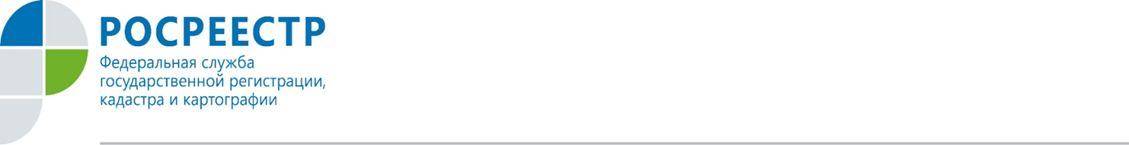 Росреестр по Орловской области каждые 10 дней передает в Управление Федеральной налоговой службы России по Орловской области сведения о зарегистрированных правах на недвижимое имущество и сделках с ним, о правообладателях и объектах недвижимого имущества. Раз в год в налоговый орган передаются контрольные сведения за весь прошедший год. Сведения о недвижимом имуществе в Орловской области за 2018 год были предоставлены орловским Росреестром в феврале текущего года. Всего в годовой выгрузке переданы сведения о 138 450 земельных участках и 116 327 объектах капитального строительства (здания, сооружения, помещения, объекты незавершенного строительства). Переданные сведения в обязательном порядке проходят проверку их достоверности – форматно логический контроль (ФЛК). На основании сведений, которые Росреестр передал в налоговый орган, будут начисляться налоги на недвижимое имущество.Пресс-служба Росрестра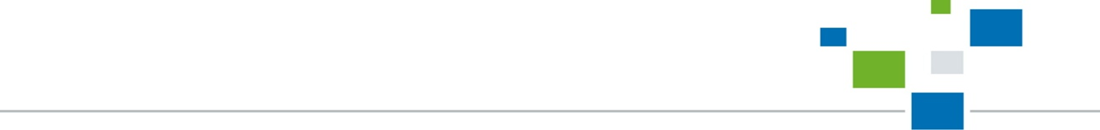 по Орловской области